Q3 AP LANG & COMPFICTION PROJECT PROJECT COMPONENTSREAD A BOOK & COMPLETE TWO LOGS-form a trio or quad. Select a fiction novel and a complex social issue/topic with multiple perspectives that ties in to the novel in some manner. Choose a book from the provided reading list. You must present alternative fiction books for approval prior to Jan 31. Complete two reading logs INDIVIDUALLY (no collaborating on these). Print your logs from the website.Final novel choice sign ups with group names due no later than Jan. 31-no switching after that date.Due date for Reading Log#1: Valentine’s DayDue date for Reading Log #2: MARCH 17WRITE A MODIFIED SYNTHESIS ESSAY-your essay will require *8 sources, each quoted and properly cited using MLA formatting style at least once in your essay.  You will CREATE your own prompt after the following model: defend, challenge, or qualify (aka “to what extent does…”) a strong and clear cut position on your chosen social issue.The actual Essay #1 on the AP exam is a synthesis essay too. The difference is you only have to quote from three sources (of the 6-8 they give you), and you don’t have to worry about strict MLA formatting rules.Due date for Synthesis Essay: MARCH 13 midnight ON CANVAS. Include your visual rhetoric example with the essay-position it on a separate page right before your last page, which is the Works Cited, and label it “Visual Rhetoric A.”*6 ESSAY SOURCES REQUIRED:1 Visual Rhetoric (cartoon, illustration/art, advertisement, photograph/series of photographs, infographic). A copy of your sample will be submitted with your essay.1 fiction novel related to your social issue topic.6 nonfiction texts (magazine articles, news articles, blog transcripts, information/educational video, or other text-based materials) related to your social issue topic with at least two sources representing an opposing view to your own. ANNOTATE for “Best of Show” quotes and COMPLETE TYPED RHETORICAL PRECIS for each of the six sources.ORGANIZATION TIP: Create a folder on your Google Drive store your sources (copy and paste them in Google docs). You will be writing your Synthesis essay on a Google doc as well, using the EXPORE and CITATION tools to help you smoothly create your in-text citations and your works cited page.Due date for the four rhetorical precis: MARCH 11CLASS PRESENTATION-details/rubric forthcoming, but basically you will give a brief summary of your novel w/o spoilers, lay out the books merits and weaknesses according to at least TWO book critics and according to you, explain how your book ties into your social issue, point out the relevance and significance and complexity or your social issue, and have some kind of “audience participation” element to your presentation.PRESENTATION DUE DATE: MARCH 19-THESE CAN BE “LIVE” OR VIA “VIDEO LINK.” 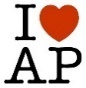 